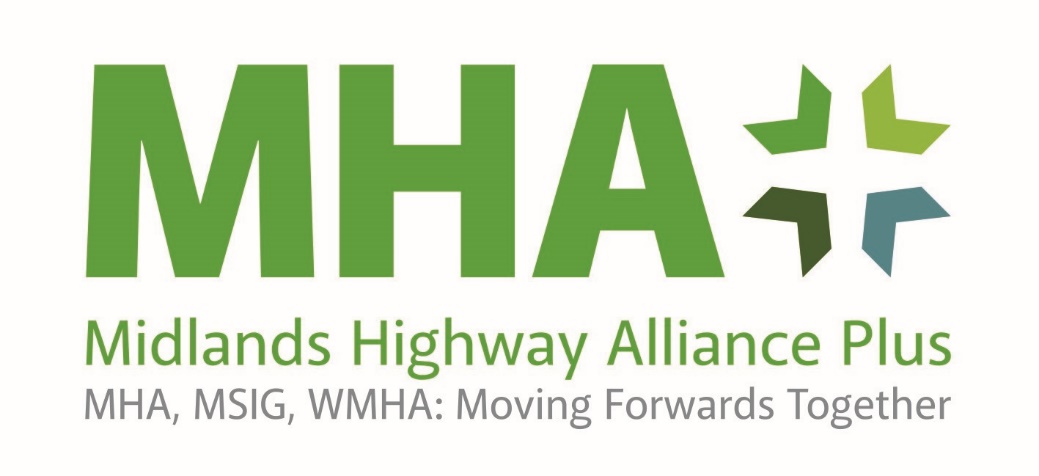 MIDLANDS HIGHWAY ALLIANCE PLUS PROFESSIONAL SERVICES PARTNERSHIP 4 NEC4 Contract Agreement THIS AGREEMENT is made on the             	day of 	202[  ]BETWEEN:[**] (registered number: [**]) whose registered office is [**] (the “Client”) which expression includes its successors in title and permitted assigns; and[**] (registered number: [**]) whose registered office is [**] (“the Consultant”).BACKGROUND:The Client wishes to have provided the service specified in the Contract Data as the service.IT IS NOW AGREED THAT:The Consultant will Provide the Service in accordance with the contract.The Client will pay the Consultant the amount due in accordance with the contract.The documents forming part of the contract are the following and in the case of discrepancies they have priority in the order listed below:This Contract Agreement;the annexed Additional Conditions of Contract (Option Z);the conditions of contract identified in the Contract Data part one;the annexed Contract Data (other than Scope and the Activity Schedule (if any)); the Activity Schedule (if any) and the various items of Scope listed or described in the annexed Contract Data, which shall in the case of discrepancies have priority in the following order (but provided that the prices set out in any Activity Schedule (if any) shall prevail over any prices set out in any of the following):[	];[	];[	];[	];[	];[	];[	];[	];[	];[	].THIS AGREEMENT is signed on behalf of the parties on the date stated at the beginning of this document.  This document may be signed in any number of separate counterparts, each of which when signed and dated shall be an original, and such counterparts taken together shall constitute one and the same agreement.………………………………………………….Signed on behalf of the Client………………………………………………….Signed on behalf of the Consultant